Стажировка в цифрахПервый дальтон-день (20 апреля)Результаты наблюдения за качествами, проявляющимися в совместной и самостоятельной деятельности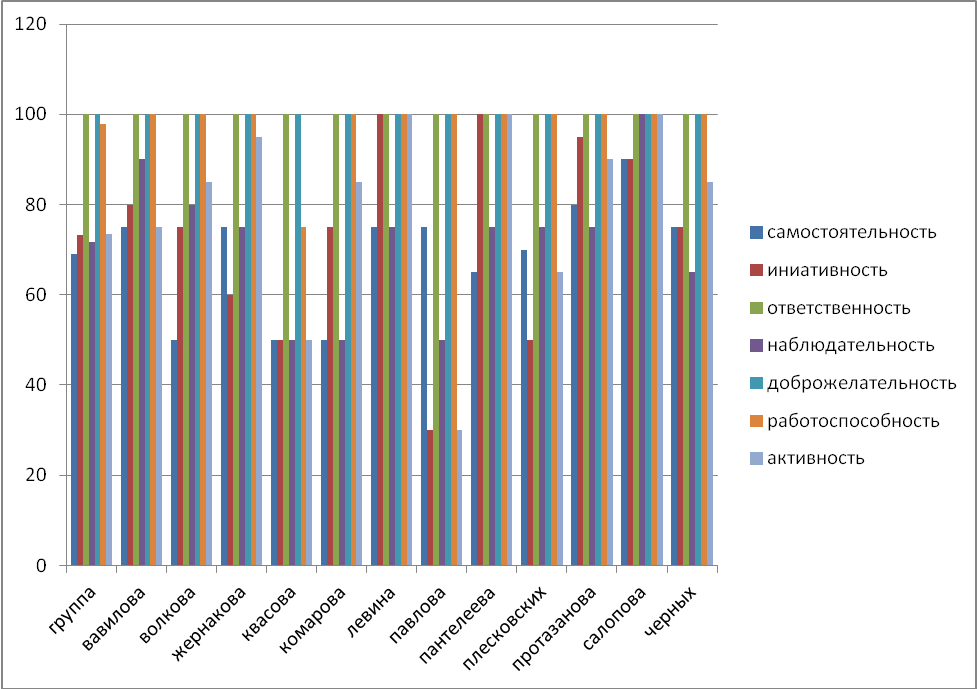 